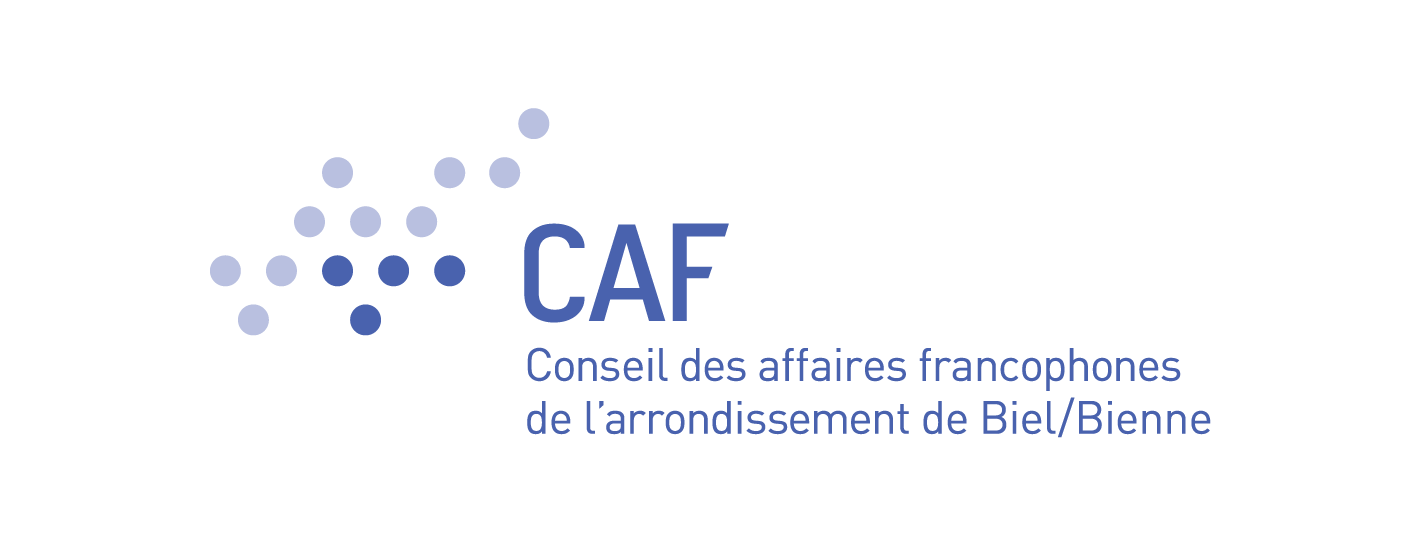 Formulaire pour l’élection au CAF des candidat-e-s des 17 communes germanophones de l’arrondissement de Biel/Bienne (CAF) Formular zur RFB-Wahl der Kandidat/innen der 17 deutschsprachigen Gemeinden des Verwaltungskreises Biel/Bienne :Aegerten, Bellmund, Brügg, Ipsach, Lengnau, Ligerz, Meinisberg, Mörigen, Nidau, Orpund, Pieterlen, Port, Safnern, Scheuren, Schwadernau, Sutz-Lattrigen, Twann-Tüscherz.  Données personnelles / Persönliche Angaben
* Condition à l’élection / Wird für die Wahl vorausgesetzt. (Suite à la page suivante / Fortsetzung auf der nächsten Seite)Pourquoi souhaitez-vous vous présenter au CAF ? Quelles expériences et compétences voulez-vous apporter au CAF? Quels sont vos buts ?
Warum kandidieren Sie? Welche Erfahrungen und Kompetenzen wollen Sie in den RFB einbringen? Was sind Ihre Ziele?Formulaire à renvoyer signé jusqu’au 7 mars 2022 par courriel à info.caf@be.ch ou par poste à : Das Formular mit Unterschrift muss dem RFB bis spätestens am 7. März 2022 zugesandt werden, entweder per E-Mail : info.caf@be.ch oder per Post an: Conseil des affaires francophones de l’arrondissement de Biel/Bienne (CAF)Case postale 2992501 Biel/Bienne Autres renseignements / Weitere AuskünfteLe secrétariat du CAF se fera un plaisir de vous renseigner : info.caf@be.ch (objet : élection 2022) ou 031 633 75 55.
Für telefonische Auskünfte steht Ihnen das Sekretariat des RFB gerne zur Verfügung: info.caf@be.ch (objekt: Wahlen 2022) oder 031 633 75 55 Par ma signature, je confirme que je me porte candidat-e à l’élection au CAF le 5 mai 2022 :Mit meiner Unterschrift bestätige ich meine Kandidatur zur RFB-Wahl am 5. Mai 2022:Signature / Unterschrift: _________________________________________Nous vous remercions de votre candidature ! Wir danken Ihnen für Ihre Kandidatur! Commune de résidence  WohnsitzgemeindeNom / NamePrénom / VornameAdresse du domicileWohnadresseNPA, Lieu / PLZ, Ort     /     Date de naissance 
Geburtsdatum     /     /     Droit de vote en Suisse ?  *In der Schweiz wahlberechtigt ?  *Profession / BerufParti (le cas échéant) 
Partei (wenn vorhanden)Téléphone  
Telefon Courriel
E-Mail Sexe / GeschlechtLangue officielle  Amtssprache